الجمهورية الجزائرية الديمقراطية الشعبيةوزارة التعليم العالي والبحث العلمي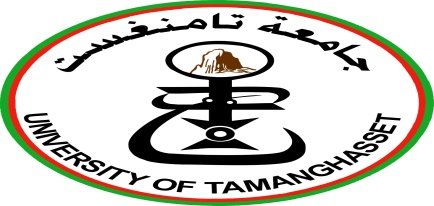 بين :...................................................................................مـن جهــة و جامعة تامنغست من طرف مديرها الأستاذ الدكتور: شوشة عبد الغاني. من جهة أخرى اتفقا على ما يلي:المادة الأولى:يتعهدمركز الإمتحان بكلية الحقوق والعلوم السياسية بجامعة تامنغست بتنظيم لصالح: .................الإختبار أو الإمتحان المهني للإلتحاق بالرتب: - ...................................- ...................................- ...................................المادة الثانية: تنظم المسابقة على أساس الإختبار أو الإمتحان المهني للالتحاق بالرتب المذكورة في المادة الأولى بومي: الجمعة والسبت 22 و 23 ديسمبر 2023. المادة الثالثة : تحدد تكاليف المشاركة في الإمتحان المهني بـــــ: ألفين وخمسمائة دينار جزائري (2500.00 دج ) عن كل مترشح شارك فعلياً في الإمتحان المهني، وهذا طبقاً للـقرار الوزاري المشترك المؤرخ في: 15 أفريل 2009 المحدد لمبالغ أداء الخدمات من قبل مؤسسات التعليم العالي المؤهلة كمراكز إمتحان في إطار تنظيم الإختبارات والإمتحانات المهنية.المادة الرابعة : يتعين على الإدارة المتعاقدة إخطار المترشحين ضمن الإستدعاء  بدفع حقوق المشاركة المحددة بــــــ : 400 دج للرتب المصنفة في الصنف 10 فما فوق و 300 دج  للرتب المصنفة في الصنف أقل من 10. المادة الخامسة: تلزم هذه الإتفاقية المؤسسة المتعاقدة معها بتسديد مستحقات الخدمة وفق فاتورة أو سند تحصيل تقدمها جامعة تامنغست. المادة السادسة : يدفع المبلغ المذكور في المادة أعلاه دفعة واحدة إلى جامعة تامنغست في حساب الخزينة العمومية (TRESOR): 86 /008110011110000601  باسم العون المحاسب المعتمد لدى جامعة تامنغست. المادة السابعة : يتعهد مركز الإمتحان بكلية الحقوق والعلوم السياسية بجامعة تامنغست بتنظيم سير الاختبارات الكتابية للمسابقة على أساس الاختبار أو الإمتحان المهني  إلى غاية الإعلان عن النتائج النهائية.المادة الثامنة:  لايتم تسليم نتائج المسابقات والاختبارات والامتحانات المهنية إلا بعد التعهد الرسمي بالتسوية المالية من قبل المؤسسة المتعاقدة.المادة التاسعة : يصرح الطرفان بموطنهما القانوني كالآتي:- مدير جامعة تامنغستص ب 10034 طريق المطار تامنغستالمؤسسة المتعاقدة: ..................................................................المادة العاشرة : في حال القوة القاهرة يتفق الطرفان على كيفية فسخ الإتفاقية.المادة الحادية عشر: يتم تسوية أي نزاع بين الطرفين بالتراضي، فإذا إستحالت التسوية يعرض النزاع على الجهات القضائية المختصة إقليمياً.المادة الثانية عشر: يسري مفعول هذه الإتفاقية إبتداء من تاريخ توقيعها من الطرفين. تامنغست في: مدير المؤسسة المتعاقدة                                رئيس مركز الإمتحانمدير جــــامعة تامنغستالجمهورية الجزائرية الديمقراطية الشعبية	وزارة التعليم العالي والبحث العلميجامعة تامنغستمركز الإمتحانالملاحـــق الجمهورية الجزائرية الديمقراطية الشعبيةوزارة التعليم العالي والبحث العلميالرتبة العددالمبالغ المستحقة2500.00 دج2500.00 دج2500.00 دج2500.00 دج2500.00 دج